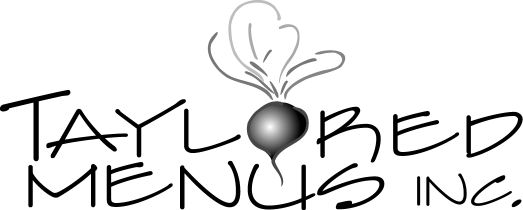 101 Castleton Street Suite 103 Pleasantville, NY 10570    Meals for Pick-up & Delivery – Tues. 9/27 - Sat. 10/1Chicken Quesadilla salsa verde								$13Filet Mignon Quesadillas- fire roasted tomato salsa					$17Pulled Pork Quesadillas fire roasted tomato salsa						$14Quinoa Salad GF & Vegetarian w/ acorn squash, scallions, feta, pumpkin seeds & 	$12	craisins - shallot vin.  	Cedar Plank Salmon GF, DF. maple, lemon & garlic. price per serving			$13Israeli Couscous Salad vegan - roasted eggplant, scallions, balsamic 			$12	Glazed red onions & carrots 			Grilled Chicken over haricot vert, sun dried tomato & olive salad w/ side Parmesan	$14Shrimp & Apple wrapped in Bacon  9 pcs. 	Apple Jicama slaw			$18Family size meals available - call or email for details Items can be picked up Tuesday - Friday between 11 am & 6:30 pm at the Taylored Menus Cafe. Order by 9am to reserve your order for same day pickup or delivery.We are open on Saturday 9 – 3. Order by 9am on Friday for Saturday ordersTo order:Call (914) 741-5410Email taylor@tayloredmenus.comOrder online www.tayloredmenus.comFollow us on Instagram:  @taylored_menus